PraktikumszeugnisFür ein Schülerpraktikum im Zeitraum vom 3. Juli bis 21. Juli 2023Praktikant: Max MustermannUnternehmen: Muster GmbH / Abteilung: KundenbetreuungBetreuer: Frau Müller & Herr SchmidtMax Mustermann, geboren am 1. Januar 2009, hat im Zeitraum vom 3.07. bis zum 21.07.2023 ein Praktikum in unserer Firma Muster GmbH absolviert. Während dieser Zeit war er insbesondere für die Abteilung Kundenbetreuung in unserem Hauptsitz Stuttgart zuständig.Die Muster GmbH ist auf dem deutschen Markt einer der Marktführer. Unsere Hauptleistung ist die Erstellung von textuellen und graphischen Materialien für unsere Kunden. Außerdem bieten wir einen Transformations- und Begleitungsservice für Industriekunden im gesamten europäischen Raum an. Max Mustermann wurde von uns in der Kundenbetreuung eingesetzt. Dort kümmerte er sich vor allem um die Bearbeitung und Erstellung von Bildern für Kundenaufträge. Außerdem war er verantwortlich für die Präsentationserstellung. Diese Präsentation sind die Grundlage für die Ergebnisvorstellung gegenüber unseren Kunden. Zusätzlich hat Max Mustermann unsere Kollegen bei der E-Mail-Bearbeitung von Kundenanfragen unterstützt.Max Mustermann hat sich innerhalb kürzester Zeit zu einem wertvollen und geschätzten Teammitglied entwickelt. Seine Ideen und frischen Sichtweisen haben für die Abteilung eine große Bereicherung dargestellt. Insbesondere bei der Präsentationserstellung hat er unsere Erwartungen durch seine schnelle Auffassungsgabe weit übertroffen. Auch seine große Leistungsbereitschaft haben wir als sehr positiv wahrgenommen. Gegenüber Vorgesetzten, Kollegen und Kunden hat er sich immer freundlich verhalten. Die ihm übertragenen Aufgaben erfüllte Max Mustermann stets zu unserer vollen Zufriedenheit,Wir danken Herrn Mustermann für seine Beiträge und den gezeigten Einsatz und wünschen ihm für die Zukunft alles Gute.[Ort, Datum]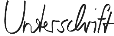 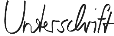 [Unterschrift Unternehmen]